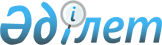 О признании утратившими силу некоторых решений Правительства Республики КазахстанПостановление Правительства Республики Казахстан от 14 июля 2016 года № 403      Правительство Республики Казахстан ПОСТАНОВЛЯЕТ:



      1. Признать утратившими силу некоторые решения Правительства Республики Казахстан согласно приложению к настоящему постановлению. 



      2. Настоящее постановление вводится в действие после дня его первого официального опубликования.      Премьер-Министр

      Республики Казахстан                       К. Масимов

Приложение         

к постановлению Правительства

Республики Казахстан    

от 14 июля 2016 года № 403   

Перечень

утративших силу некоторых решений Правительства

Республики Казахстан

      1. Постановление Правительства Республики Казахстан от 24 декабря 2012 года № 1660 «Об утверждении перечня органов местного самоуправления, государственных органов и их территориальных подразделений, которые обязаны подключить свои ведомственные сети к единой транспортной среде государственных органов» (САПП Республики Казахстан, 2013 г., № 5, ст. 98). 



      2. Пункт 10 изменений, которые вносятся в некоторые решения Правительства Республики Казахстан, утвержденных постановлением Правительства Республики Казахстан от 26 августа 2013 года № 855 «Некоторые вопросы Министерства внутренних дел Республики Казахстан» (САПП Республики Казахстан, 2013 г., № 50, ст. 699). 



      3. Пункт 15 изменений и дополнений, которые вносятся в некоторые решения Правительства Республики Казахстан по вопросам Службы государственной охраны Республики Казахстан, утвержденных постановлением Правительства Республики Казахстан от 16 октября 2014 года № 1098 «О внесении изменений и дополнений в некоторые решения Правительства Республики Казахстан по вопросам Службы государственной охраны Республики Казахстан» (САПП Республики Казахстан, 2014 г., № 64, ст. 585).
					© 2012. РГП на ПХВ «Институт законодательства и правовой информации Республики Казахстан» Министерства юстиции Республики Казахстан
				